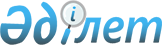 Об установлении квоты рабочих мест для трудоустройства лиц, состоящих на учете службы пробации, также лиц освобожденных из мест лишения свободы и граждан из числа молодежи, потерявших или оставшихся до наступления совершеннолетия без попечения родителей, являющихся выпускниками организаций образования Казыгуртского района
					
			Утративший силу
			
			
		
					Постановление акимата Казыгуртского района Южно-Казахстанской области от 25 августа 2017 года № 302. Зарегистрировано Департаментом юстиции Южно-Казахстанской области 18 сентября 2017 года № 4211. Утратило силу постановлением акимата Казыгуртского района Туркестанской области от 24 декабря 2018 года № 186
      Сноска. Утратило силу постановлением акимата Казыгуртского района Туркестанской области от 24.12.2018 № 186 (вводится в действие по истечении десяти календарных дней после дня его первого официального опубликования).
      В соответствии с подпунктом 7) статьи 18 Трудового кодекса Республики Казахстан от 23 ноября 2015 года, подпунктом 2) пункта 1 статьи 18 Уголовно-исполнительного кодекса Республики Казахстан от 5 июля 2014 года, пунктом 2 статьи 31 Закона Республики Казахстан от 23 января 2001 года "О местном государственном управлении и самоуправлении в Республике Казахстан", подпунктами 7), 8), 9) статьи 9 Закона Республики Казахстан от 6 апреля 2016 года "О занятости населения", акимат Казыгуртского района ПОСТАНОВЛЯЕТ:
      1. Установить квоту рабочих мест для трудоустройства лиц, состоящих на учете службы пробации согласно приложению 1.
      2. Установить квоту рабочих мест для трудоустройства лиц, освобожденных из мест лишения свободы согласно приложению 2.
      3. Установить квоту рабочих мест для трудоустройства граждан из числа молодежи, потерявших или оставшихся до наступления совершеннолетия без попечения родителей, являющихся выпускниками организаций образования согласно приложению 3.
      4. Признать утрашившим силу постановление акимата Казыгуртского района от 19 августа 2016 № 142 "Об установлении квоты рабочих мест для трудоустройства лиц, состоящих на учете службы пробации, также лиц освобожденных из мест лишения свободы и граждан из числа молодежи, потерявших или оставшихся до наступления совершеннолетия без попечения родителей, являющихся выпускниками организаций образования Казыгуртского района" (зарегистрировано в Реестре государственной регистрации нормативных правовых актов за № 3851, опубликованный 30 сентября 2016 года в газете "Казыгурт тынысы").
      5. Контроль за выполнением настоящего постановления возложить на заместителя акима района С. Турсункулова.
      6. Настоящее постановление вводится в действие по истечении десяти календарных дней после дня его первого официального опубликования. Перечень организаций Казыгуртского района для которых устанавливается квота рабочих мест для трудоустройства лиц, состоящих на учете службы пробации Перечень организаций Казыгуртского района для которых устанавливается квота рабочих мест для трудоустройства лиц, освобожденных из мест лишения свободы Перечень организаций Казыгуртского района для которых устанавливается квота рабочих мест для трудоустройства граждан молодежи, потерявших или оставшихся до наступления совершеннолетия без попечения родителей, являющихся выпускниками организаций образования
					© 2012. РГП на ПХВ «Институт законодательства и правовой информации Республики Казахстан» Министерства юстиции Республики Казахстан
				
      Аким района

Т.Т. Телгараев
Приложение 1
к постановлению
Акимата Казыгуртского
района от 25 августа
2017 года № 302
№
Наименование организации
Списочная численность
Объем квоты в %
1.
Государственное коммунальное предприятие на праве хозяйственного ведения "Многоотраслевое государственное предприятие коммунального хозяйства Казыгурт" отдела жилищного хозяйства, пассажирского транспорта и автомобильных дорог акимата Казыгуртского района
49
2%
2.
Государственное коммунальное казенное предприятие "Дворец культуры Казыгуртского района"
98
2%
3.
Товарищество с ограниченной ответственностью "Аманкелди"
204
2%
4.
Государственное коммунальное казенное предприятие "Казыгуртская центральная районная больница" управления здравоохранения Южно-Казахстанской области
485
2%Приложение 2
к постановлению
Акимата Казыгуртского
района от 25 августа
2017 года № 302
№
Наименование организации
Списочная численность
Объем квоты в %
1.
Государственное коммунальное предприятие на праве хозяйственного ведения "Многоотраслевое государственное предприятие коммунального хозяйства Казыгурт" отдела жилищного хозяйства, пассажирского транспорта и автомобильных дорог акимата Казыгуртского района
49
2%
2.
Государственное коммунальное казенное предприятие "Дворец культуры Казыгуртского района"
98
2%
3.
Товарищество с ограниченной ответственностью "Аманкелди"
204
2%
4.
Государственное коммунальное казенное предприятие "Казыгуртская центральная районная больница" управления здравоохранения Южно-Казахстанской области
485
2%Приложение 3
к постановлению
Акимата Казыгуртского
района от 25 августа
2017 года № 302
№
Наименование организации
Списочная численность
Объем квоты в %
1.
Государственное коммунальное предприятие на праве хозяйственного ведения "Многоотраслевое государственное предприятие коммунального хозяйства Казыгурт" отдела жилищного хозяйства, пассажирского транспорта и автомобильных дорог акимата Казыгуртского района
49
2%
2.
Государственное коммунальное казенное предприятие "Дворец культуры Казыгуртского района"
98
2%
3.
Товарищество с ограниченной ответственностью "Аманкелди"
204
2%
4.
Государственное коммунальное казенное предприятие "Казыгуртская центральная районная больница" управления здравоохранения Южно-Казахстанской области
485
2%